уголовная ответственность за отдельные виды преступлений (убийство, умышленное причинение тяжкого и средней тяжести вреда здоровью, изнасилование, кража, грабеж, разбой, вымогательство, неправомерное завладение транспортным средством, заведомо ложное сообщение об акте терроризма, вандализм, приведение в  негодность транспортных средств или путей сообщения и др.).С 15 лет добавляются права:работать не более 24 часов в неделю на льготных условиях, предусмотренных трудовым законодательством РФ.С 16 лет добавляются права:вступать в брак при наличии уважительных причин с разрешения органа местного самоуправления;работать не более 36 часов в неделю на льготных условиях, предусмотренных трудовым законодательством РФ;быть членом кооператива;управлять мопедом при движении по дорогам, учиться вождению автомобиля;ответственность:за административные правонарушения в порядке, установленном законодательством РФ;за совершение всех видов преступлений.С 17  лет добавляется обязанность:встать на воинский учет (пройти комиссию  и получить приписное свидетельство).В 18 лет человек становится полностью дееспособным, т.е. может иметь и приобретать своими действиями все права и обязанности, а также нести за свои действия полную ответственность.Теперь ты знаешь всё о своих правах, обязанностях и ответственности!Будь законопослушным гражданином нашего общества! Если твои права нарушены, смело обращайся за помощью! Телефоны экстренных служб:8(841-54)4-40-42; 89530279403 консультативная помощь педагога-психолога Базового психолого-педагогического кабинета, расположенного по адресу:г. Нижний Ломов, улица Сергеева, 79 А, Муниципальное автономное учреждение Нижнеломовского района Пензенской области «Физкультурно-оздоровительный комплекс с ледовым полем «Черемушки» им. В.К.Бочкарёва, 2 этаж, кабинет 36.8-800-2000-122круглосуточнаяэкстренная психологическая помощь по Детскому телефону доверияМежведомственная региональная служба экстренной помощи педагога-психолога, клинического психолога, психотерапевта, врача психиатра на порталеhttps://penzadoctor.ruв формате онлайн.8-927-648-93-55Антикризисный центр областной психиатрической больницы имени ЕвграфоваМинистерство образования Пензенской области«Центр психолого-педагогической, медицинской и социальнойпомощи Пензенской области»Базовый психолого-педагогический кабинетНижнеломовского  районаДетям на заметкуПрава, обязанности и ответственность несовершеннолетних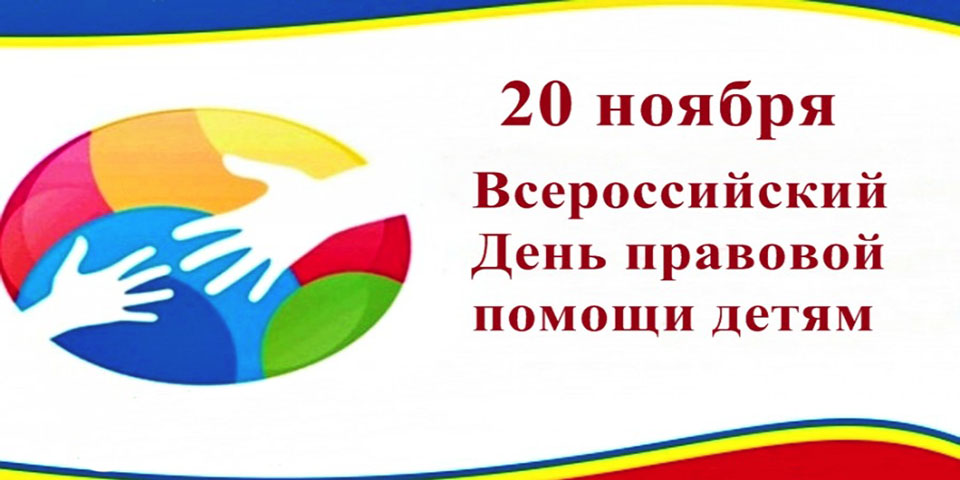 2021 г.Дорогой друг!Знаешь ли ты свои права, обязанности и ответственность? В этой памятке ты найдешь много полезной и интересной информации!В Российской Федерации созданы и действуют основные законодательные акты, регулирующие права детей:- Конвенция ООН о правах ребенка.- Конституция РФ.- Семейный кодекс РФ.- Трудовой кодекс РФ.- Гражданский кодекс РФ.- Федеральный закон от 24 июля 1998 года № 124-ФЗ «Об основных гарантиях прав ребенка в Российской Федерации».- Федеральный закон от 24.04.2008 № 48-ФЗ «Об опеке и попечительстве»;- Федеральный закон от 21.12.1996 № 159-ФЗ «О дополнительных гарантиях по социальной поддержке детей-сирот и детей, оставшихся без попечения родителей».- Федеральный закон   от 29.12.2012 № 273-ФЗ «Об образовании в РФ».Итак, с рождения ребенок имеет права:на имя;жить и воспитываться в семье, насколько это возможно;знать родителей и жить вместе с ними (если это не противоречит интересам ребенка);на заботу и воспитание родителями (или лицами, их заменяющими);на всестороннее развитие и уважение человеческого достоинства;выражать свое мнение при решении в семье любого вопроса, затрагивающего его интересы;на защиту своих прав и законных интересов родителями (лицами, их замещающими), органами опеки и попечительства, прокурором и судом;на гражданство;иметь на праве собственности имущество (полученное в дар или в наследство, а также приобретенное на средства ребенка);на самостоятельное обращение в орган опеки и попечительства за защитой своих прав;обязанности:слушаться родителей и лиц, их заменяющих, принимать их заботу и воспитание, за исключением случаев пренебрежительного, жестокого, грубого, унижающего человеческое достоинство обращения, оскорбления или эксплуатации;соблюдать правила поведения, установленные в воспитательных и образовательных учреждениях, дома и в общественных местах.С 6 лет добавляются права:совершать мелкие бытовые сделки;совершать сделки, направленные на безвозмездное получение выгоды, не требующие нотариального удостоверения или государственной регистрации;совершать сделки по распоряжению средствами, предоставленными родителями или другими людьми, с согласия родителей для определенной цели или для свободного распоряжения;обязанности:получить основное общее образование (9 классов);соблюдать правила внутреннего распорядка учебного заведения, учебной дисциплины;ответственность:перед преподавателями, администрацией учебного заведения;за совершение общественно опасных действий, бродяжничества, уклонение от учебы вплоть до  направления комиссией по делам несовершеннолетних в специальные учебно-воспитательные учреждения.С 8 лет добавляются права:• на участие в детском общественном объединении;обязанности:соблюдать устав школы, правила детского общественного объединения;ответственность:перед детским общественным объединением и его участниками.С 10 лет добавляются права:на учет своего мнения при решении в семье любого вопроса;быть  заслушанным в ходе любого судебного или административного разбирательства;давать согласие на изменение своего имени и фамилии, на восстановление родителя в родительских правах, на усыновление или передачу в приемную семью;ответственность:с 11 лет несовершеннолетний может быть помещен в специальное воспитательное учреждение для детей и подростков (спецшкола, специнтернат и т.д.) в случае совершения общественно опасных действий или злостного и систематического нарушения правил общественного поведения.С 14 лет добавляются права:получить паспорт гражданина Российской Федерации;самостоятельно обращаться в суд для защиты своих прав;требовать отмены усыновления;давать согласие на изменение своего гражданства;требовать установления отцовства в отношении своего ребенка в судебном порядке;работать в свободное от учебы время (например, во время каникул) с согласия одного из родителей, не более 4 часов в день с определенными трудовым законодательством РФ льготами;заключать любые сделки с согласия родителей, лиц, их заменяющих;самостоятельно распоряжаться своим заработком, стипендией, иными доходами;самостоятельно осуществлять права автора произведения науки, литературы или искусства, изобретения или другого результата своей интеллектуальной деятельности;управлять велосипедом при движении по дорогам, учиться вождению мотоцикла;участвовать в молодежном общественном объединении;обязанности:выполнять трудовые поручения в соответствии с условиями контракта, правилами трудового распорядка и трудовым законодательством;соблюдать устав школы, правила  молодежного общественного объединения;ответственность:исключение из школы за совершение правонарушений, в том числе за грубые и неоднократные нарушения устава школы;самостоятельная имущественная ответственность по заключенным сделкам;возмещение причиненного вреда;ответственность за нарушение трудовой дисциплины;